Publicado en Madrid el 19/09/2019 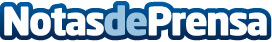 Cobee, única finalista europea del BBVA Open Talent 2019La startup española se encuentra entre las tres finalistas globales en la última ronda de la competición. El ganador, que será anunciado en octubre en la cumbre BBVA Open Summit, recibirá un premio de 100.000€Datos de contacto:Cobee674 71 91 54Nota de prensa publicada en: https://www.notasdeprensa.es/cobee-unica-finalista-europea-del-bbva-open Categorias: Nacional Emprendedores E-Commerce Recursos humanos Premios http://www.notasdeprensa.es